 Defining Key Terms in the Rubric 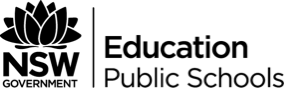 WordDefinitionWrite a sentence using the word in the context of the rubricIndividualCollectiveIdentityComplexSubtlePersonalSocialCulturalValuesPerceptionAffirmChallengePrevailingAssumptionLifestyleAdaptSelfhoodHeritageAffiliation